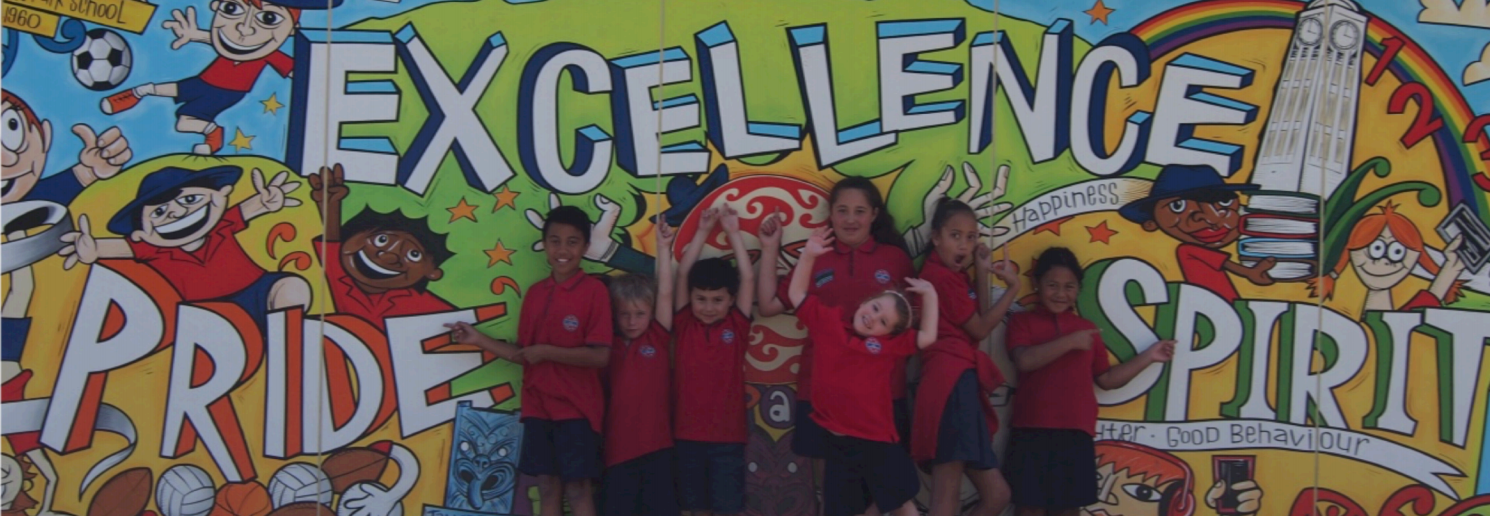 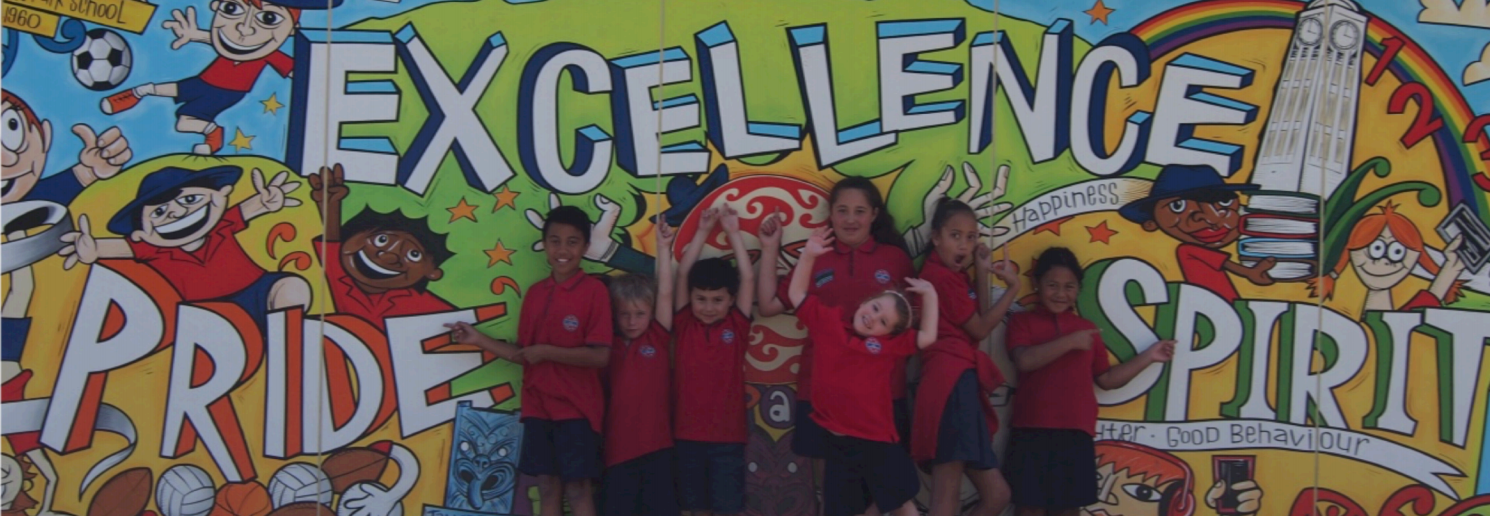 Ebbett Park School BackgroundEbbett Park School was opened in 1960 and is situated on the southern boundary of Hastings. Ebbett Park School is situated in the suburb of Raureka. It is a contributing primary school catering for children from Years 1 – 6. It currently has a roll of approximately 180 children with an ethnic mix of Maori, Pacifica and European students, all of whom contribute to the overall positive culture of the school. The school draws its pupils from a range of socio and economic groups. Many of our students come from all over Hastings. Our core values of EXCELLENCE, PRIDE & SPIRIT are embedded in our beliefs and systems. We are proud to be a PB4L school, currently in our second year of Tier 2. At Ebbett Park School you will see settled classrooms with engaged learners. We have an outstanding team of teachers who work extremely hard to provide engaging learning situations for our students. The predominately Maori community is very supportive and is involved in many aspects of school life. The school prides itself on its ability to provide positive class pupil/teacher ratios as one strategy in enhancing learning opportunities. We have an amazing Kapa Haka ropu with a focus on performance and tikanga.We are well known through the country as a school that provides outstanding school-wide inclusiveness. This has been best seen through Ebbett Park School becoming the pilot school for The Van Asch Deaf Education Centre in setting up NZSL communicators for students with hearing issues. We currently have three Deaf Communicators supporting our students.Ebbett Park School Strategic Plan 2019 – 2021: REVIEWEDReview Key: NA=Not Achieved, SWA=Somewhat achieved, A=Achieved, OG=OngoingEbbett Park School Strategic Plan 2021 - 2023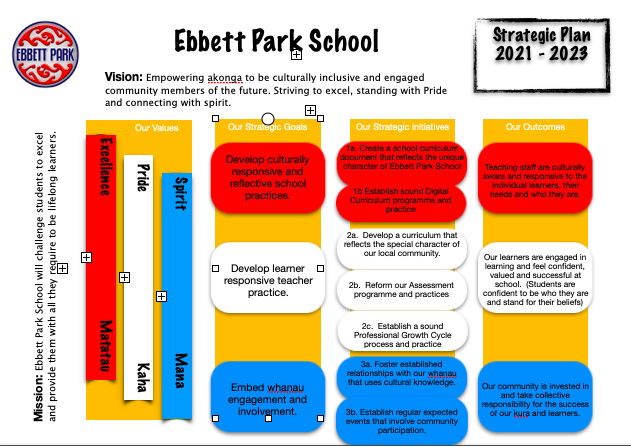 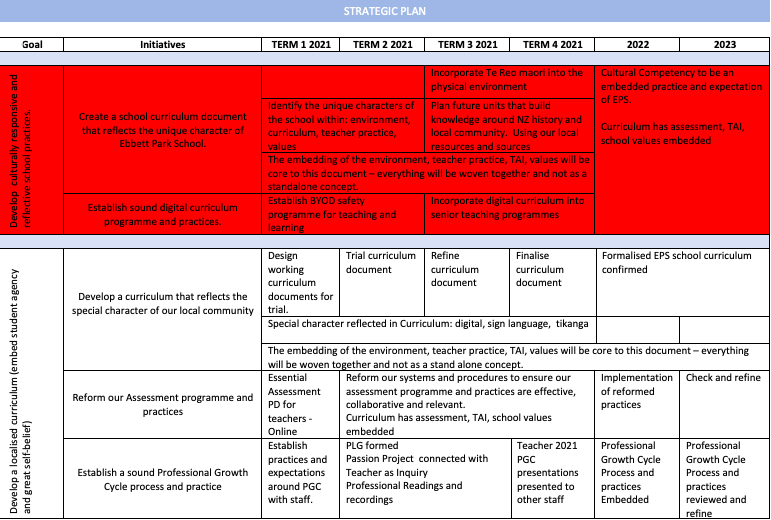 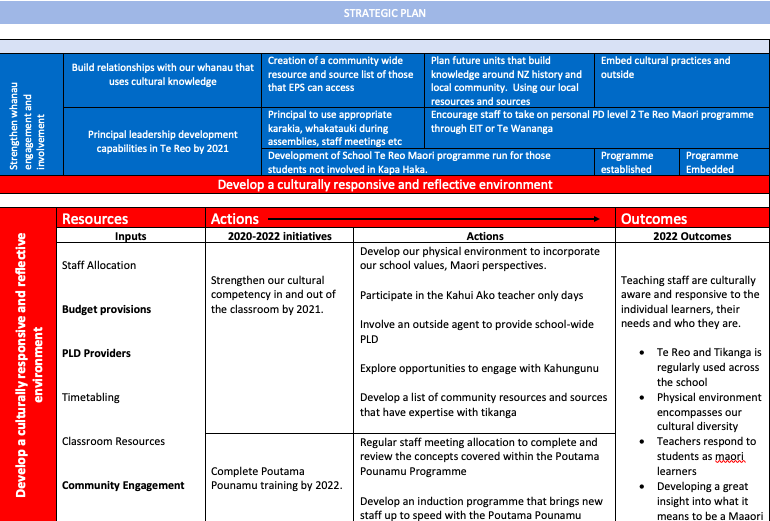 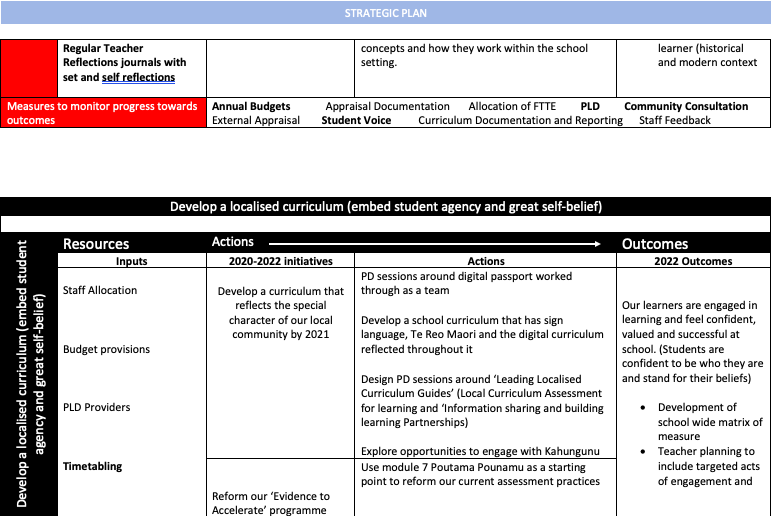 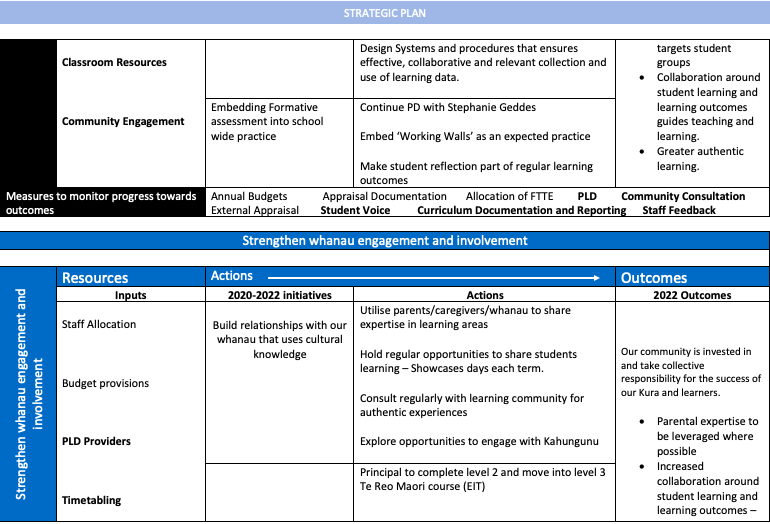 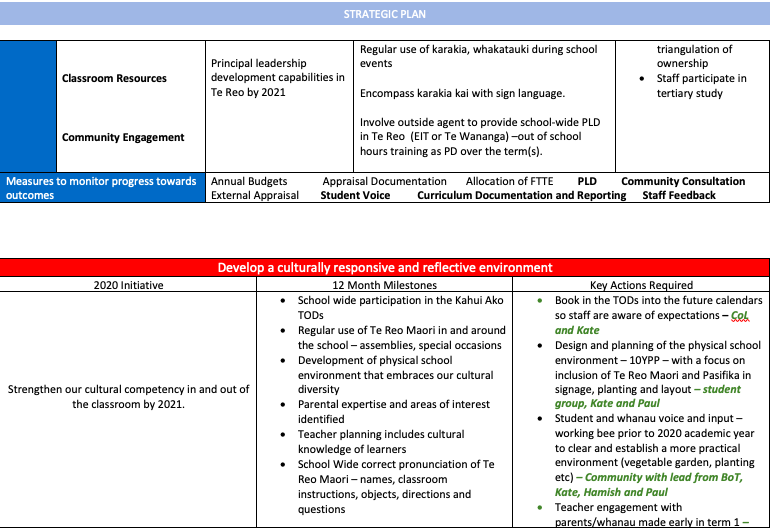 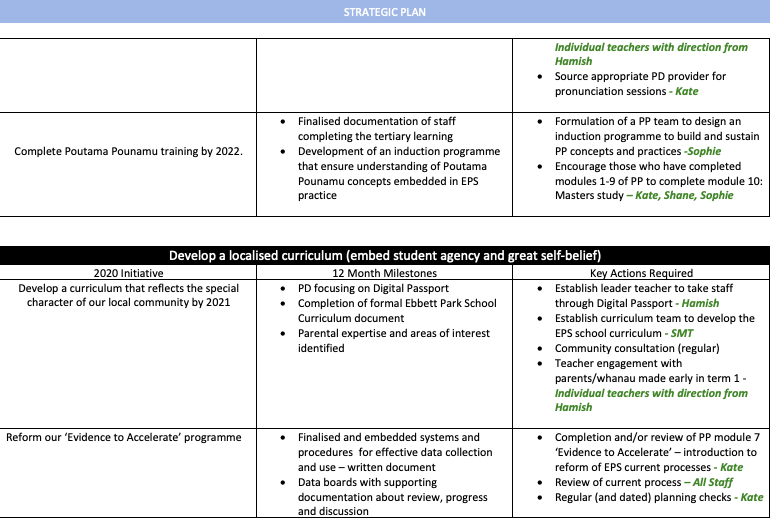 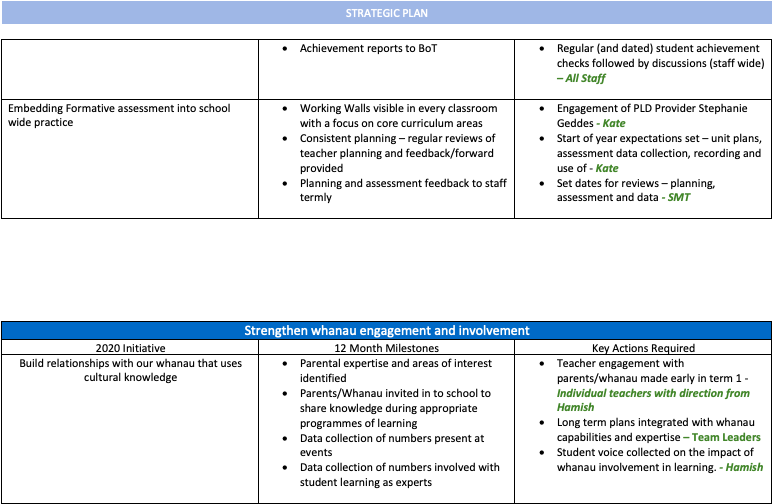 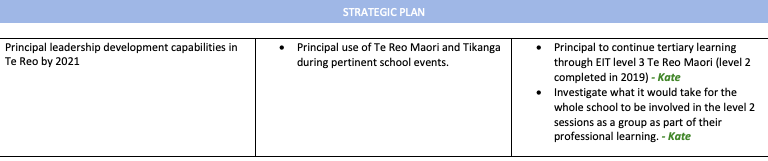 Programme of Self Review/DevelopmentNational Education Priorities1.  Success for allAll year 1 to 8 students will be given effectively taught programmes of learning in English, Mathematics, The Arts, Science, Social Studies, Health and Physical Education, technology and another language.2.  A safe learning environmentSchools will provide a safe physical and emotional environment for all students.3.  Improving Literacy and NumeracySchool will ensure that priority is given to improving student achievement in literacy and Numeracy, especially in years 1 to 4.  Special emphasis should be placed on students whose further education or training may be at risk through under achievement in Literacy and/or Numeracy.4.  Better use of student achievement informationSchools will gather sufficiently comprehensive assessment evidence to evaluate the progress and achievement of their students, and to inform future teaching and learning programme priorities5.  Improving OutcomesDrawing on dependable assessment evidence, schools will improve outcomes for all students, including those who are not achieving, or who have special learning needs6.  Improving outcomes for MaoriSchools will work with their Maori communities to plan, set targets for, and achieve better outcomes for Maori students.7.  ReportingSchools will report to students and their parents on the achievement of individual students and to the school’s community on the achievement of students as a whole and of groups identified in the national education priorities.Ebbett Park School Annual Plan 2020Cultural DiversityWe will recognise the cultural diversity of Aotearoa by integrating Te Reo Maori and Tikanga Maori into all curriculum areas.  The school curriculum will encourage students to understand and respect the different cultures that make up New Zealand.  Regular Te Reo Maori and Kapa haka lessons will ensure our students are familiar with greetings, social phrases and instructions and will emphasise the bicultural heritage that contributes to their identity as New Zealand citizens.  Our Board of Trustees will consider all requests for instruction in Te Reo Maori in light of the school’s expertise and resourcing and with due consideration at the time the request is received.Providing for Inclusive EducationWe recognise student diversity at Ebbett Park School.  Students with disabilities have full membership in age-appropriate classes with the appropriate support services and supplement aides.  The school curriculum will encourage students to understand and respect the different abilities that make up our school.  Students with a disability will unconditionally belong too and have full membership of a regular classroom in our school and its community.  The school will work alongside outside agencies to enhance and support the full development of all students at Ebbett Park School.Community Consultation in 2020Community Consultation in 2021Ebbett Park School MissionEbbett Park School will challenge students to excel and provide them with all they require to be lifelong learners.Ebbett Park School MissionEbbett Park School will challenge students to excel and provide them with all they require to be lifelong learners.Ebbett Park School ValuesEbbett Park School ValuesExcellenceExcellence in my attitudeExcellence in my behaviourExcellence in my learningPridePride in myselfPride in my schoolPride in my communitySpiritSpirit in my individualitySpirit in my relationshipsSpirit in my team workHow Ebbett Park School relate to the New Zealand Curriculum’s key CompetenciesHow Ebbett Park School relate to the New Zealand Curriculum’s key CompetenciesRelating to OthersBe a good listenerManage and resolve conflictTake on a range of roles in group including leadershipAccept people’s differencesBe open to new learning and accept that being wrong is part of the processManaging SelfSet goalsAre self-motivated and have a ‘can do’ attitudeMake good choicesListen to othersBe reflectiveThinkingSeek problems Are curiousSee problems as interestingUse our imaginations/creativity/prior knowledge to come up with solutions to problemsUse thinking models to help us thinkAsk questionsParticipating and ContributingRespond appropriately as a group memberUnderstands the rights and responsibilities of being a group memberCreates opportunities to include othersUsing Language, symbols and text.Seeks and gathers information from a variety of sourcesSorts, selects and records valid informationPresents coherent and structured informationHow Ebbett Park School relates to the New Zealand Curriculum PrinciplesHow Ebbett Park School relates to the New Zealand Curriculum PrinciplesHow Ebbett Park School relates to the New Zealand Curriculum PrinciplesTeachersStudentsHigh expectationsModel and provide examples of excellence.Believe that all students can achieve at their best.Give maximum effort and motivation and show positivity towards learning.Model being a lifelong learner.Keep up-to-date with their work.Do their best at all times.Model excellence to others.Look for better ways to do something.Feel confident that they are doing what they can to improve.Be able to state their next steps. Set goals.Treaty of WaitangiInclude a Maori perspective in planningInclude Maori contexts in learningPronounce Maori vocabulary correctlyShow interest in Maori themes/contextsDirect parental request from parents for their child to receive instruction in Te Reo MaoriPronounce Maori vocabulary correctlyShow interest in Maori themes/contextsParents will be given assistance and support to access such a programme through correspondence school and/or supported to develop a relationship with Kura KaupapaCultural DiversityMake learning contexts relevant to all students.Respect other culturesNot be racist to other culturesInclusionEnsure that all students regardless of their age, race or gender will achieve at their best and have their learning needs met. Recognise and acknowledge students talents and achievements.Inclusion Initiatives are put in place to support students.Include everyone in activitiesDo their best in all areas.Achieve and feel that they are being acknowledged for their achievementReceive praise, feedback and certificatesLearning to LearnReflect on their own practice and encourage students to reflect on theirs.Have observations completed on their teaching and next steps identified. Assess alongside students and help them be aware of their next steps. Encourage self and peer assessment.Use a variety of approaches and strategies in their teaching.Pay attention in classReflect on what they have done and how they can improveSet goals and work towards achieving themDiscuss learning with othersHelp othersObserve othersUse a variety of strategies and toolsCommunity EngagementInvolve the community in the students’ next learning steps. Encourage community input into the curriculum and classroom. Report to the community on achievement.Reporting whole school parent/teacher meetings midyearClear reporting to parents twice a year.Help involve their parents in their learningAsk parents to provide support if it is neededGet community input into possible learning contexts and themes.CoherenceHelp students to make connections between their learning, next steps and real life contexts.Encourage inquiry and exploration.Be encouraged and not be forced to do thingsKnow what they are learning and why they are learning it.Connect between their learning, next steps and real life contextsFuture FocusLet students know how the curriculum can be used in their futures. Connect what they are doing to real life contexts. Provide financial knowledge and experiences.Teachers connecting to latest educational ideas and practiceTeachers exploring digital technologies to support learning.Relate learning to future careersFocus on the future not the pastGive students the opportunity to learn about things that that interest themUnderstanding how the curriculum can be used in their futureDevelop financial literacyThe information below has been a result of the school based self review around these dimensions of teaching: Student achievement, quality of teaching, behaviour and safety, leadership and management, professional development and overall effectiveness, including the promotion of the pupil’s moral, social and cultural development.  These replace the strategic plan goals set prior to the change in management.The information below has been a result of the school based self review around these dimensions of teaching: Student achievement, quality of teaching, behaviour and safety, leadership and management, professional development and overall effectiveness, including the promotion of the pupil’s moral, social and cultural development.  These replace the strategic plan goals set prior to the change in management.The information below has been a result of the school based self review around these dimensions of teaching: Student achievement, quality of teaching, behaviour and safety, leadership and management, professional development and overall effectiveness, including the promotion of the pupil’s moral, social and cultural development.  These replace the strategic plan goals set prior to the change in management.The information below has been a result of the school based self review around these dimensions of teaching: Student achievement, quality of teaching, behaviour and safety, leadership and management, professional development and overall effectiveness, including the promotion of the pupil’s moral, social and cultural development.  These replace the strategic plan goals set prior to the change in management.Strategic GoalStrategic OutcomesActions 2019 – 2020 - 2021IndicatorsACADEMICExtend student achievement in Literacy and Numeracy across the school through Formative Assessment practicesLearning programmes foster student achievementAll students are provided opportunities to achieve success and reach their full potentialStudents have positive feelings toward reading, writing and mathematicsRobust testing/assessment of student achievement to ensure targeted tuition.  SWADevelop targeted planning A & OGMonitoring of targeted planning SWA/OGMaintain solid moderation practices. NAUse of achievement data to target teaching for optimal effect – Formative assessment SWA & OGDevelop and build school-wide understanding about what constitutes accelerated progress and achievement SWAEnsure Deliberate Acts of Teaching are evident in teacher structured sessions SWAReflections, notes and next steps evident in planning (planning as a working document) SWAPeer coaching practices NAEnhanced engagement in the 3 core learning areas Students will be able to articulate their own learning needs and what they have to do to achieve themStudents will experience flexible grouping with their learning style being catered forIncreased confidence in students own learning abilities and being proud of their achievementsWith the unfortunate event of COVID of focus shifted from academic to the health and well- being of our tamariki.  We needed to regain a sense of ‘normal’ and this was challenged through social distancing and regular changes to the way we did things across the different levels  throughout the year.ACADEMICAll students will be able to effectively access and gain educational  value from the Ebbett Park School Curriculum as evidenced by achievement.A sound Ebbett Park School CurriculumCurriculum providing for all essential learning areas and is culturally responsive.Parents to be consulted regarding what the curriculum should look like/focus on. SWAParents are informed of learning aims and progress through seesaw. A & OGStudent will participate in learning that is designed with them in mind.Students will experience learning that is culturally responsive and appropriateOur staff worked effectively during the year to ensure that work that was set, at all levels of COVID, was academically appropriate and needs based.  I was incredibly proud of what they did and how well they managed working online and from home.CULTURALImprove education and achievement of Maori and Pacifica students.Programmes that support emotional, physical, social, educational and cultural needs are developed and implemented.Culturally aware and responsive staff.Use student achievement data to target resources for optimal effect SWALearner agency/student choice evident in classrooms – culturally responsive practice. SWA & OGIntegrate elements of students’ identity, language and culture into the curriculum teaching and learning. SWAProvide early, intensive support for those students who are at risk of falling behind. SWA & OGCreate productive partnerships with parents, whanau, hapu, iwi, communities and businesses that are focused on educational success OGRetain high expectations of students to succeed in education as Maori A & OGStudents will experience learning that is culturally responsive and appropriate for who they are and their beliefsStudents will participate in targeted programmes that are designed to benefit their needsOur staff worked effectively during the year to ensure that work that was set, at all levels of COVID, was academically appropriate and needs based.  I was incredibly proud of what they did and how well they managed working online and from home.LEARNINGDevelop proficiency in use of technologies with the school environment for learning, presenting, assessment and communication of achievementUsing technology for information and knowledge in order to access, retrieve, store, organise, manage, synthesise, integrate, present, share, exchange and communicate in multiple formats, either textual or multimedia.Create the opportunity to become proficient users of digital technologies to support learning.  Effectively us eLearning to support student learning, including engagement with family and whanau.Classroom and individual to show learning in and around the school through the use of Seesaw SWA & OGStudent access to technology during class is unlimited. SWAStaff to use technologies to support teaching and learning within the classroom as well as personal reflection for teaching and inquiry SWAStaff to work through the ‘Digital Passport’ to develop and upskill themselves with the digit curriculum. NAStaff to collaborate with planning using digital school format and the use of digital form assessment. SWAStudents will have access and support to learning when and where they require it.Students will be proud effective and efficient 21st century learners.Learning successes and progress will be shared with family and students will show pride in all they are doing and learning.COVID brough 21st learning to the forefront of what EPS does in terms of practice.  It has highlighted the digital divide and the BOT, as a result, has moved to establish OYOD/BYOD practice.  This is starting with our year 6 class and encouraged in year 4/5. Curriculum programmes will be designed around a 40/60 – 50/50 device / book learning programme in the senior school.PROFESSIONAL LEARNINGBuild and strengthen teacher practices through evidence based learning  Staff appraisal is based around teacher inquiry which is supporting of the strategic direction of the school.Professional learning supports the needs of students and strategic directionTeachers are to explore Teaching as Inquiry and share via Appraisal ConnectorInquiry question derived from achievement data and target group identified and link to PD within school. SWAEstablish reflective learning using appraisal connector as evidence for staff in regard to ‘Teaching as Inquiry’ and appraisal SWAConnection made to ‘Codes of Professional Responsibility’ and evidence to support meeting of them SWATeachers will have ‘targeted students’ that they have directed focus learning and teaching sessionsAccountability through Teaching as Inquiry will be transparentSchool wide tracking walls will be establishedThis took place but was hindered by COVID and working from home.  However, once we returned to school we were able to continue to move forward with this and progress has been made.  It is a work in progress and still needs work in some areas.  With the move from teacher appraisal to Professional Learning Journey’s there is going to be an overhaul of what is done and how this is recorded.  There will be core expectations around this for EPS.Strategic GoalStrategic OutcomesActions 2021 - 2023IndicatorsACADEMICExtend student achievement in Literacy and Numeracy across the school through Formative Assessment practicesLearning programmed foster student achievementAll students are provided opportunities to achieve success and reach their full potentialStudents have positive feelings toward reading, writing and mathematicsReform of assessment/testing to ensure that triangular data is used and used effectively.Monitoring of targeted planning Maintain solid moderation practices. Use of achievement data to target teaching for optimal effect – Formative assessment Develop and build school-wide understanding about what constitutes accelerated progress and achievement Develop a school-wide assessment/test programmed that is underpinned by Formative Assessment, regular and planned ‘glances’Ensure Deliberate Acts of Teaching are evident in teacher structured sessions Reflections, notes and next steps evident in planning (planning as a working document) Peer coaching practices Enhanced engagement in the 3 core learning areas Students will be able to articulate their own learning needs and what they have to do to achieve themStudents will experience flexible grouping with their learning style being catered forIncreased confidence in students own learning abilities and being proud of their achievementsTeachers will be using multiple forms of evidence to ascertain the achievement level of every student in their classroomA school-wide assessment and testing guideline will be established.ACADEMICAll students will be able to effectively access and gain educational  value from the Ebbett Park School Curriculum as evidenced by achievement.A sound Ebbett Park School CurriculumCurriculum providing for all essential learning areas and is culturally responsive.Parents to be consulted regarding what the curriculum should look like/focus on. Parents are informed of learning aims and progress through seesaw.  This will be done regularly and often and the posts will be used as evidence to support reporting to whanau as required through the NEGs/NAGs.Student will participate in learning that is designed with them in mind.Students will experience learning that is culturally responsive and appropriateCULTURALImprove education and achievement of Maori and Pacifica students.Programmes that support emotional, physical, social, educational and cultural needs are developed and implemented.Culturally aware and responsive staff.Use student achievement data to target resources for optimal effect Learner agency/student choice evident in classrooms – culturally responsive practice. Integrate elements of students’ identity, language and culture into the curriculum teaching and learning. Provide early, intensive support for those students who are at risk of falling behind. Create productive partnerships with parents, whanau, hapu, iwi, communities and businesses that are focused on educational success Retain high expectations of students to succeed in education as Maori Students will experience learning that is culturally responsive and appropriate for who they are and their beliefsStudents will participate in targeted programmes that are designed to benefit their needsLEARNINGDevelop proficiency in use of technologies with the school environment for learning, presenting, assessment and communication of achievementUsing technology for information and knowledge in order to access, retrieve, store, organise, manage, synthesise, integrate, present, share, exchange and communicate in multiple formats, either textual or multimedia.Create the opportunity to become proficient users of digital technologies to support learning.  Effectively us eLearning to support student learning, including engagement with family and whanau.Classroom and individual to show learning in and around the school through the use of Seesaw Student access to technology during class is unlimited. Staff to use technologies to support teaching and learning within the classroom as well as personal reflection for teaching and inquiry Staff to collaborate with planning using digital school format and the use of digital form assessment. Students will have access and support to learning when and where they require it.Students will be proud effective and efficient 21st century learners.Learning successes and progress will be shared with family and students will show pride in all they are doing and learning.PROFESSIONAL LEARNINGBuild and strengthen teacher practices through evidence based learning  Staff appraisal is based around teacher inquiry which is supporting of the strategic direction of the school.Professional learning supports the needs of students and strategic directionTeachers are to explore Teaching as Inquiry and share via Appraisal ConnectorInquiry question derived from achievement data and target group identified and link to PD within school. Establish reflective learning using appraisal connector as evidence for staff in regard to ‘Teaching as Inquiry’ and appraisal Connection made to ‘Codes of Professional Responsibility’ and evidence to support meeting of them Staff will participate in ‘Essential Assessment’, an online learning programme provided by ‘Evidence Based Education’.  This will lead to reforming our school wide testing and assessment programme/guidelines.A school-wide assessment and testing guideline will be established.Teachers will have ‘targeted students’ that they have directed focus learning and teaching sessionsAccountability through Teaching as Inquiry will be transparentSchool wide tracking walls will be establishedTERM ONETERM TWOTERM THREETERM FOUR2022PoliciesLegislation and Administration PolicyAlcohol, Drugs and other Harmful SubstancesSwimming PoolCurriculum and Student AchievementEmergency Planning and ProceduresPerformance ManagementHealth, Safety and WelfareEducation Outside the ClassroomSun Protection2022CurriculumDevelopmentand ReviewParent/Maori ConsultationHealth & PE Education Literacy - ReadingGifted and Talented2023PoliciesRecognition of Cultural DiversityStaff LeaveSeparated Parents, Day-to-Day Care & GuardianshipDocumentation and Self-ReviewEmployer ResponsibilityLearning SupportAppointment ProcedureChild ProtectionClassroom Release Time/TimetableSalary Units/Management AllowancesPrivacy2023CurriculumDevelopmentand ReviewParent/Maori ConsultationNumeracy - MathematicsLiteracy - WritingLiteracy – Visual Language2021PoliciesHome LearningFinancial ControlReporting to ParentsProtected DisclosureVisitorsComplaintsBehaviour ManagementImproving Educational Outcomes for MaoriReligious Instruction/Religious EducationHarassment2021CurriculumDevelopmentand ReviewParent/Maori ConsultationInquiry – Science/Social ScienceLiteracy – Oral LanguageCareers/languages/TechnologyPolicies inplace at SchoolProcedures and programmes to support policySupporting documentation for policies and proceduresAssessmentCurriculum DeliveryAssessing Achievement Levels of Maori StudentsReporting to ParentsPlanning from the NZ Curriculum with an emphasis on the Key Competencies.Curriculum Resources are purchased according to the needs of students.Special Needs Programmes where students work with a Teacher’s Aide and / or the classroom teacher.Extension Programmes where students work with a teacher.Variety of teaching approaches to cater for students differing learning styles and needs, specifically in a multi-level classroom.Use of E.O.T.C. to meet the student’s needs.School Planning and Assessment folder.Teachers’ Daily Planning Diary.School Master Student Management SystemSchool Procedure BookletSchool WebsiteBOT policy folderPolicies inplace at SchoolProcedures and programmes to support policySupporting documentation for policies and proceduresHealth & SafetyEmergency ProceduresSexual HarassmentSmoke FreeStand down/exclusionBehaviour ManagementAnti-BullyingFood and NutritionFoster a culture of respect, caring, and tolerance through the family atmosphere of our school.Administration of MedicinesProtection from Identifiable HazardsInternet UsageEnrolment / School Leavers.School hats in term’s one and fourBus behaviour contractHealthy foods emphasisBOT Policy FolderAdministration FolderMedicine and first aid booklets in sickbaySchool Behaviour BookletEmergency procedures bookletPolicies inplace at SchoolProcedures and programmes to support policySupporting documentation for policies and proceduresAssessmentAssessing Achievement Levels of Maori StudentsCurriculum DeliveryReporting to ParentsDaily programmes are planned where Literacy and Numeracy is taught in the morning sessions which makes up 68% of the school day.  Integrating Literacy and Numeracy into other subject areas where possible. School wide data and targetsTeacher ObservationsTeachers’ Daily Planning Diary.Class formative planning and assessmentPolicies inplace at SchoolProcedures and programmes to support policySupporting documentation for policies and proceduresAssessmentAssessing Achievement Levels of Maori StudentsCurriculum DeliveryReporting to ParentsProfessional Development of staff in Literacy and Numeracy.Teacher’s Aides work in classrooms and/or withdraw children to boost their basic skills in literacy and numeracy.Extension groups work with a teacher to extend their literacy and numeracy skills.Use of the Library is encouraged and books are purchased according to needs.Literacy is a core practiceCumulative RecordsStudent ProfilesSchool wide data and targetsNational Exemplars, asTTle models/rubicNUMP  Advisors, Resource TeachersSchool Professional DevelopmentSchool writing rubricModelling booksPolicies inplace at SchoolProcedures and programmes to support policySupporting documentation for policies and proceduresAssessmentAssessing Achievement Levels of Maori StudentsCurriculum DeliveryReporting to ParentsSchool wide data collection is based on asTTle, STAR and Running Records for Reading. NUMP, PAT and asTTle for maths. Teachers will gather information that is sufficiently comprehensive to enable evaluation of student progress and achievement.Identify students that are not achieving or who are at risk of not achieving, or who have special needs and to identify aspects of the curriculum that need special attention. Consult with the Maori community, to develop and make known its plans and targets for improving the achievement of Maori students School Planning and Assessment Books.Teachers’ Daily Planning Diary.National ExemplarsAsTTle Reading and Maths TestsAdvisors, Resource TeachersStar Reading testPAT TestsCommunity consultation folderAt risk student and gifted and talented student recordsStudent ProfilesPolicies inplace at SchoolProcedures and programmes to support policySupporting documentation for policies and proceduresAssessmentAssessing Achievement Levels of Maori StudentsCurriculum DeliveryReporting to ParentsSetting targets for the year, which are challenging but achievable.Using tests, which have been nationally normed to assess and analyse our students.Identify students that are not achieving or who are at risk of not achieving, or who have special needs and to identify aspects of the curriculum that need special attention. Consult with the Maori community, to develop and make known its plans and targets for improving the achievement of Maori students School Planning, Assessment, Evaluation Books.Teachers’ Daily Planning Diary.Assembly – SMS.National ExemplarsNUMPP.A.T.’se-asTTLeAdvisors, Resource TeachersCommunity consultation folderPolicies inplace at SchoolProcedures and programmes to support policySupporting documentation for policies and proceduresAssessmentAssessing Achievement Levels of Maori StudentsCurriculum DeliveryReporting to ParentsThe Maori community is consulted through the newsletter and at celebration days, as are all parents of children at schoolThe Maori Liaison person on the BOT is also used to consult with the Maori community.A whanau group is operating to help encourage Maori culture, language and Maori achievementConsult with the Maori community, to develop and make known its plans and targets for improving the achievement of Maori students School Planning, Assessment, Evaluation Books.Teachers’ Daily Planning Diary.Assembly Classroom ManagerStudent FileNational ExemplarsNUMPP.A.T.’se-asTTleAdvisors, Resource TeachersPolicies inplace at Ebbett Park  SchoolProcedures and programmes to support policySupporting documentation for policies and proceduresReporting on Student AchievementCommunity consultationPrivacy ActSchool reports are sent out twice a year.Students are assessed against the national standards in reading, writing and mathematics.Formal parent Interviews are conducted twice a year. Informal interviews are conducted when necessary.Ebbett Park School has an open-door policy, school assemblies are a time for sharing our successes. Parents are welcome to join us for these occasions.  At the end of each term the school will hold a big assembly to share what they covered over the term.  The new curriculum approach has allowed us to have group celebrations.The BOT receives a curriculum report at each meeting. A number of these reports include detailed assessment, which outlines student achievement and progress of our students.  Where possible there is a comparison with the previous year/s to show how we are making a difference to our students’ education over time.  These reports also help identify students who need remedial or extension help.Cumulative Record Cards.Reports.School wide assessment dataPrincipal ReportsProfile foldersCurriculum Focus (NAG 1)Annual Targets:ReadingWritingMathematicsFormative Assessment – development and understandingCreation of EPS curriculum documentDevelopment of TAI.Technology – increased focus and integration of this curriculumProfessional Development (NAG 3)Formative AssessmentPlanning documentation developedCultural Responsive PracticeDigital PassportIncredible Years (2 staff a year)First Aid CertificationCommunity Partnership (NAG 2)Half and full year reporting to parents (moved away from anniversary reporting)Ensure feedback and next learning steps are reflected in reporting systemMore active use of seesaw for informing parents of students learningTermly ‘showcase’ days where students get to inform the community about what they have been doingFinance (NAG 1)Prepare budget that supports development areas and targetsBudget holder’s/Curriculum holder’s responsibilitiesBudget regularly reviewed (monthly)EBBETT PARK SCHOOLAnnual Plan 2021Self Review (NAG 2)Policy and Procedure reviewStrategic reviewCurriculum reviewPrincipal school review planPrincipal Reporting and review to BOTHealth and Safety (NAG 1)Daily/weekly/monthly safety checks according to Moe requirementsRegular fire and earthquake drills once a termFirst aid supply maintainedFirst aid training for staff on a two yearly basisFirst aid training for senior classes (if appropriate)Personnel (NAG 3)Performance appraisal system for all staff with strong focus on Teacher as InquiryOpportunities to attend appropriate PD as individuals require itJob descriptions to be reviewedReview of policiesGrounds & Property (NAG 1)Regular check for hazards and insect nestsEnsure appropriate device to student ratio is maintainedConsideration of Enviroschools values when designing 5YPPMaintenance of land-spaceMonitor playground equipment for replacement, removal and/or repair.TopicWhere foundHealth Education/Curriculum ReviewTerm 4 – Survey sent out.  Results published term 1 2021Learning Support School Newsletter T1Staff LeaveSchool Newsletter T1Separated Parents, Day to Day care & guardianshipSchool Newsletter T1Documentation and Self ReviewSchool Newsletter T2Employer ResponsibilitySchool Newsletter T2Learning SupportSchool Newsletter T3Appointment ProcedureSchool Newsletter T3Child ProtectionSchool Newsletter T3Classroom Release Time/Timetable School Newsletter T4Salary Units/management AllowancesSchool Newsletter T4PrivacySchool Newsletter T4COVID-19Term 1-3 School Newsletters and survey’s sent home.Results collated and kept on file in principal officeConsultation to be carried outConsult with community about school targetsConsultation with the community about new report formatPlans and documents that support our school charter5 and 10 year planCurrent year budgetSchool policiesSchool proceduresStrategic planTeacher and Principal AppraisalStaff Meeting recordsCommunity Consultation FolderSchool Docs: Policies and ProceduresTopicWhere foundHome LearningFinance and Property ManagementParent and Māori ConsultationEbbett Park School Achievement Annual Target Action Plan 2020 REVIEWEDEbbett Park School Achievement Annual Target Action Plan 2020 REVIEWEDEbbett Park School Achievement Annual Target Action Plan 2020 REVIEWEDEbbett Park School Achievement Annual Target Action Plan 2020 REVIEWEDStrategic Aim: To increase student performance as they transition from ECE to Primary SchoolStrategic Aim: To increase student performance as they transition from ECE to Primary SchoolStrategic Aim: To increase student performance as they transition from ECE to Primary SchoolStrategic Aim: To increase student performance as they transition from ECE to Primary SchoolTarget Outcomes100% of those students transitioning from ECE to Primary school will be ‘school ready’ after 6 months in the transition class Target Outcomes100% of those students transitioning from ECE to Primary school will be ‘school ready’ after 6 months in the transition class Historical Data20 Weeks: 15 learners are at 20 weeks: Of the 20-week testing after the observational survey 8 were still emergent, 4 were on level 2, Two learners are on level 3 and 1 on level 4.  Four learners know less than 10 letters, 8 are still stanine 1.  4 learners are stanine 2, 2 are stanine 4 and I is stanine 5.  Only 3 learners have moved off stanine 1 for word recognition and only 1 has a stanine higher than stanine for concepts about print.40 weeks: 8 learners of the 20 are at 40 weeks. 2 learners are on level 3 and the remaining 6 are still emergent.  These 6 have been placed on Reading Recovery wait list. Only 1 of the 8 knows less than 8 letters.  3 remain stanine 1 for letter Identification.  4 are stanine 2 and 1 is stanine 4.  They are all still stanine 1 for basic sight words and 3 of the 8 have moved to stanine 2 instead of a 1 for concept about print.Historical Data20 Weeks: 15 learners are at 20 weeks: Of the 20-week testing after the observational survey 8 were still emergent, 4 were on level 2, Two learners are on level 3 and 1 on level 4.  Four learners know less than 10 letters, 8 are still stanine 1.  4 learners are stanine 2, 2 are stanine 4 and I is stanine 5.  Only 3 learners have moved off stanine 1 for word recognition and only 1 has a stanine higher than stanine for concepts about print.40 weeks: 8 learners of the 20 are at 40 weeks. 2 learners are on level 3 and the remaining 6 are still emergent.  These 6 have been placed on Reading Recovery wait list. Only 1 of the 8 knows less than 8 letters.  3 remain stanine 1 for letter Identification.  4 are stanine 2 and 1 is stanine 4.  They are all still stanine 1 for basic sight words and 3 of the 8 have moved to stanine 2 instead of a 1 for concept about print.Curriculum AreaSchool WideYear LevelNETarget Group:All NE students due to join EPS during the year. Individual students identifiedTarget Group:All NE students due to join EPS during the year. Individual students identifiedACTIONS TO ACHIEVE TARGETSACTIONS TO ACHIEVE TARGETSLed by                 BudgetTimeframeMaintain the relationships between EPS and the ECEsMaintain the relationships between EPS and the ECEsPrincipal and NE/transition teacherT1Continue the weekly visits of the ECE to EPSContinue the weekly visits of the ECE to EPSPrincipal and NE/transition teacherT1Transition class set up and established from the beginning of the yearTransition class set up and established from the beginning of the yearPrincipal/DP/BoTT1Observations to identify ‘school readiness’ of NE students and ensure placement into either transition class or NE class.Observations to identify ‘school readiness’ of NE students and ensure placement into either transition class or NE class.NE/transition teachers/DP/SencoON GoingEstablish transition protocol of students moving from transition class into the NE classEstablish transition protocol of students moving from transition class into the NE classPrincipal/DP/NE and transition teachersT2ActionsWhat did we do?Outcomes What happened?Reasons for the variance Why did it happen?Evaluation Where to next?Maintain the relationship between EPS and ECEsContinue the weekly visits for the ECE to EPSTransition class set up and established from the beginning of the yearObservations to identify ‘school readiness’ of NE students and ensure placement into either transitionEstablished transition protocol of students moving from transition class into the NE classIn regard to achievement level of our NE/Year 1 students at the end of 2019 we had:Reading: 43% reaching expected curriculum levelWriting: 8% reaching expected curriculum levelMath: 57% reaching expected curriculum level.In regard to achievement level of our NE/Year 1 students at the end of 2020 we have:Reading: 58% reaching expected curriculum level.Writing: 12.5% reaching expected curriculum level.Math: 29.2% reaching expected curriculum level.NE teacher has commented on the focus of the learners and a noted positive behaviour throughout the class.  Working with individuals was easier and allowed greater learning to take place. The transition of students in and out (due to numbers) was easier and ensured less disruption.While some academic improvement has been made it is not as significant as we would have liked.The concept and thinking around the transition class is wonderful.  We have noticed calmer environments in both the transition and NE classes.  Learning can be more directed to a new learner and allows them to be set up for success further down the track.  The NE class is also able to focus on learning rather than structure, routines and behaviours.However, while the learning improvement is evident in Reading and writing it is not so in Math and this is not the desired outcome.The lack of improvement academically has been hindered by the extensive time that was spent away from school as a result of COVID and lockdown.  Had we been able to have a whole, consistent, year with this running I feel we would have had greater success academically.While it would be great to be in the position for the transition class to continue from the beginning of the 2021 academic year this is not feasible due to the decrease in staffing for 2021.However, the aim is to be in a position to establish the transition class to begin again in term 2.  This will also be dependent of having the ‘right’ fit in regard to staffing this position.Tracking of the 2019 and 2020 cohort of students will continue to see how they fair further down the line and the comparison of transition vs non-transition class.Planning for next year: Planning for next year: Planning for next year: Planning for next year: Aim to employ a teacher for term 2 with the purpose of establishing the transition class again.  This is going to depend on staffing and may require consultation with the Board of Trustees in regard to the benefit of this initiative and the employment via Board funds.Continue to track the learners in both the 2019 and 2020 NE cohorts to ensure the data around achievement and progress is collected as evidence around this initiative.Aim to employ a teacher for term 2 with the purpose of establishing the transition class again.  This is going to depend on staffing and may require consultation with the Board of Trustees in regard to the benefit of this initiative and the employment via Board funds.Continue to track the learners in both the 2019 and 2020 NE cohorts to ensure the data around achievement and progress is collected as evidence around this initiative.Aim to employ a teacher for term 2 with the purpose of establishing the transition class again.  This is going to depend on staffing and may require consultation with the Board of Trustees in regard to the benefit of this initiative and the employment via Board funds.Continue to track the learners in both the 2019 and 2020 NE cohorts to ensure the data around achievement and progress is collected as evidence around this initiative.Aim to employ a teacher for term 2 with the purpose of establishing the transition class again.  This is going to depend on staffing and may require consultation with the Board of Trustees in regard to the benefit of this initiative and the employment via Board funds.Continue to track the learners in both the 2019 and 2020 NE cohorts to ensure the data around achievement and progress is collected as evidence around this initiative.Ebbett Park School Achievement Annual Target Action Plan 2020  REVIEWEDEbbett Park School Achievement Annual Target Action Plan 2020  REVIEWEDEbbett Park School Achievement Annual Target Action Plan 2020  REVIEWEDEbbett Park School Achievement Annual Target Action Plan 2020  REVIEWEDStrategic Aim: To increase the number of students writing at their curriculum LevelStrategic Aim: To increase the number of students writing at their curriculum LevelStrategic Aim: To increase the number of students writing at their curriculum LevelStrategic Aim: To increase the number of students writing at their curriculum LevelTarget Outcomes80% of the ‘at risk’ and ‘of concern’ students will make accelerated progress by the end of the 2020 academic year.100% of the students that are achieving will sustain their achievement and continue their progress.Target Outcomes80% of the ‘at risk’ and ‘of concern’ students will make accelerated progress by the end of the 2020 academic year.100% of the students that are achieving will sustain their achievement and continue their progress.Historical DataOur Asian students have the strongest ability in this area with 75% at/above curriculum level.  Followed by our European/Pākehā with 59.3% and Māori with 53.1%.  It is our Pasifika students that are struggling in this area with only 40% at/above. Our girls are achieving with 64.3 at/above but the boys lag behind with only 40.9% at/above. This disparity between boys and girls is the biggest in this curriculum area. Our junior school that are struggling to reach the desired curriculum level with years 1 - 3 achieving between 42.9% - 48.1%.  Our senior students do struggle in this area with year 4 having 56% at/above and year 5 51.6%.  Our year 6 group is attaining close to 80% achievement rate (79.1%). Writing is a curriculum area that needs a great deal of focus with targeted teaching given to boys in all ethnic groups except our Asian students and it needs to have a strong focus within the junior school.  Directed and guided writing needs to be happening EVERY DAY for every student.Historical DataOur Asian students have the strongest ability in this area with 75% at/above curriculum level.  Followed by our European/Pākehā with 59.3% and Māori with 53.1%.  It is our Pasifika students that are struggling in this area with only 40% at/above. Our girls are achieving with 64.3 at/above but the boys lag behind with only 40.9% at/above. This disparity between boys and girls is the biggest in this curriculum area. Our junior school that are struggling to reach the desired curriculum level with years 1 - 3 achieving between 42.9% - 48.1%.  Our senior students do struggle in this area with year 4 having 56% at/above and year 5 51.6%.  Our year 6 group is attaining close to 80% achievement rate (79.1%). Writing is a curriculum area that needs a great deal of focus with targeted teaching given to boys in all ethnic groups except our Asian students and it needs to have a strong focus within the junior school.  Directed and guided writing needs to be happening EVERY DAY for every student.Curriculum AreaWritingYear LevelY1 - 3Target Group:Year 1-3: All below curriculum level studentsTarget Group:Year 1-3: All below curriculum level studentsACTIONS TO ACHIEVE TARGETSACTIONS TO ACHIEVE TARGETSLed by                 BudgetTimeframeDirected and targeted teaching of writing in all junior classroomsDirected and targeted teaching of writing in all junior classroomsTeam LeaderThroughout the yearDesign and establish a ‘writing curriculum’ for EPSDesign and establish a ‘writing curriculum’ for EPSLiteracy leader supported by Principal and DPThroughout the yearCollaborative planning Collaborative planning Junior TeamT1 and ongoingEstablish data tracking and review regularly Establish data tracking and review regularly Principal/DPT1 and ongoingSchool timetable to identify non-negotiable times where literacy MUST take place (4x 1hours sessions/wk.)School timetable to identify non-negotiable times where literacy MUST take place (4x 1hours sessions/wk.)PrincipalBefore year beginsRegular staff meetings that focus on student achievementRegular staff meetings that focus on student achievementAll staff – in teamsEach termRegular reporting to BoT around the progress of the target studentsRegular reporting to BoT around the progress of the target studentsPrincipalEnd of each termTeacher as Inquiry with Writing focus established as a progression from the Reading set at beginning of yearTeacher as Inquiry with Writing focus established as a progression from the Reading set at beginning of yearPrincipal and outside facilitatorSecond half of the yearActionsWhat did we do?Outcomes What happened?Reasons for the variance Why did it happen?Evaluation Where to next?Junior classrooms initiated an across team writing programme.  This took place at the same time each day and across years NE-Y3, 5 classrooms.Collaborative planning took place across the junior team.The junior team met regularly to discuss the achievement of the learners in this cohort and shared data across the team to ensure learners needs were targeted and met.In regard to achievement level of our NE – Year 3 students at the end of 2019 we had:26 learners reaching expected curriculum level and 55 not.  This equates to 32% and 68%In regard to achievement level of our NE – Year 3 students at the end of 2020 we have:41 learners reaching expected curriculum level and 51 not.  This equates to 45% and 55%.Improvement in achievement has been made over the year.    However, improvement could have been hindered by the extensive time that was spent away from school as a result of COVID and lockdown.  Had we been able to have a whole, consistent, year with this running I feel we would have had greater success academically.Establish ‘curriculum experts’ across curriculum subjects.  These experts will have a knowledgeable input into the design of our Localised curriculum, will be the ‘leader’ that others seek direction and advice from (consistency)Maintain ‘non-negotiable’ teaching timetable school-wide.Design on formal writing programme at EPSPlanning for next year: Planning for next year: Planning for next year: Planning for next year: Establish a school-wide writing programme/curriculum to ensure ALL students are exposed to, gain experience and practice in writing that ensure the improvement of knowledge, skill and achievement.Establish a school-wide writing programme/curriculum to ensure ALL students are exposed to, gain experience and practice in writing that ensure the improvement of knowledge, skill and achievement.Establish a school-wide writing programme/curriculum to ensure ALL students are exposed to, gain experience and practice in writing that ensure the improvement of knowledge, skill and achievement.Establish a school-wide writing programme/curriculum to ensure ALL students are exposed to, gain experience and practice in writing that ensure the improvement of knowledge, skill and achievement.Ebbett Park School Achievement Annual Target Action Plan 2020  REVIEWEDEbbett Park School Achievement Annual Target Action Plan 2020  REVIEWEDEbbett Park School Achievement Annual Target Action Plan 2020  REVIEWEDEbbett Park School Achievement Annual Target Action Plan 2020  REVIEWEDStrategic Aim: To increase the number of students achieving at their curriculum Level for mathStrategic Aim: To increase the number of students achieving at their curriculum Level for mathStrategic Aim: To increase the number of students achieving at their curriculum Level for mathStrategic Aim: To increase the number of students achieving at their curriculum Level for mathTarget Outcomes80% of the ‘at risk’ and ‘of concern’ students will make accelerated progress by the end of the 2020 academic year.100% of the students that are achieving will sustain their achievement and continue their progress.Target Outcomes80% of the ‘at risk’ and ‘of concern’ students will make accelerated progress by the end of the 2020 academic year.100% of the students that are achieving will sustain their achievement and continue their progress.Historical DataOur European/Pākehā students have successful experiences with math.  They are the only group that have above 70% at/above (70.4%).  There is a significant struggle by our Asian students to achieve in math with only 25% at/above.  Our Māori students sit at 63.9% while our Pasifika are only able to attain 56.7% at/above curriculum.  Our girls are stronger in this curriculum area than our boys with girls having 69.1% at/above and only 57.5% at/above.  Our year 2 group are achieving well with 70.4% at/above.  They are only marginally behind the year 6's who have 75% at/above.  The year 3 group are achieving the least here with only 50% of the group at/above.  Year 1 students have 56.2% at/above while year 4 and 5 are closely aligned with 68% and 64.6%.  Our targeted teaching needs to be focusing on our Asian and Pasifica students with a major focus on our boys and within the first and 3rd year of schooling.Historical DataOur European/Pākehā students have successful experiences with math.  They are the only group that have above 70% at/above (70.4%).  There is a significant struggle by our Asian students to achieve in math with only 25% at/above.  Our Māori students sit at 63.9% while our Pasifika are only able to attain 56.7% at/above curriculum.  Our girls are stronger in this curriculum area than our boys with girls having 69.1% at/above and only 57.5% at/above.  Our year 2 group are achieving well with 70.4% at/above.  They are only marginally behind the year 6's who have 75% at/above.  The year 3 group are achieving the least here with only 50% of the group at/above.  Year 1 students have 56.2% at/above while year 4 and 5 are closely aligned with 68% and 64.6%.  Our targeted teaching needs to be focusing on our Asian and Pasifica students with a major focus on our boys and within the first and 3rd year of schooling.Curriculum AreaMathYear LevelY4 studentsTarget Group:Year 4: All students in this year groupTarget Group:Year 4: All students in this year groupACTIONS TO ACHIEVE TARGETSACTIONS TO ACHIEVE TARGETSLed by                 BudgetTimeframeDirected and targeted teaching of mathematics in all junior classroomsDirected and targeted teaching of mathematics in all junior classroomsTeam LeaderThroughout the yearDesign and establish a ‘Numeracy curriculum’ for EPSDesign and establish a ‘Numeracy curriculum’ for EPSnumeracy leader supported by Principal Throughout the yearCollaborative planning Collaborative planning Junior TeamT1 and ongoingEstablish data tracking and review regularly Establish data tracking and review regularly Principal/DPT1 and ongoingSchool timetable to identify non-negotiable times where numeracy MUST take place (4x 1hours sessions/wk.)School timetable to identify non-negotiable times where numeracy MUST take place (4x 1hours sessions/wk.)PrincipalBefore year beginsRegular staff meetings that focus on student achievementRegular staff meetings that focus on student achievementAll staff – in teamsEach termRegular reporting to BoT around the progress of the target studentsRegular reporting to BoT around the progress of the target studentsPrincipalEnd of each termTeacher as Inquiry with Writing focus established as a progression from the Reading set at beginning of yearTeacher as Inquiry with Writing focus established as a progression from the Reading set at beginning of yearPrincipal and outside facilitatorSecond half of the yearContinue and sustain mathematics cross-grouping within the senior schoolContinue and sustain mathematics cross-grouping within the senior schoolTeam leaderThroughout the yearActionsWhat did we do?Outcomes What happened?Reasons for the variance Why did it happen?Evaluation Where to next?Senior classrooms initiated an across team math programme.  This took place at the same time each day and across years Y4-6, 3 classrooms.Collaborative planning took place across the senior team.The senior team met regularly to discuss the achievement of the learners in this cohort and shared data across the team to ensure learners needs were targeted and met.In regard to achievement level at the end of year for this cohort in 2019 students were year 3:14 learners reaching expected curriculum level and 14 not.  This equates to a 50/50 balance across this cohort.In regard to achievement level at the end of year for this cohort in 2020 students were year 4:11 learners reaching expected curriculum level and 16 not.  This equates to 41% and 59%.If you compare end of year data to the beginning of year data for the 2020 Year 4 cohort this is evidence of improvement:At/Above: T1: 8, T4: 11Below/Well Below: T1 19, T4: 16.This shows a shift of 3 students.Improvement in achievement has been made over the year.    However, improvement could have been hindered by the extensive time that was spent away from school as a result of COVID and lockdown.  Had we been able to have a whole, consistent, year with this running I feel we would have had greater success academically.Establish ‘curriculum experts’ across curriculum subjects.  These experts will have a knowledgeable input into the design of our Localised curriculum, will be the ‘leader’ that others seek direction and advice from (consistency)Maintain ‘non-negotiable’ teaching timetable school-wide.Design on formal math programme at EPSPlanning for next year: Planning for next year: Planning for next year: Planning for next year: Establish a school-wide math programme/curriculum to ensure ALL students are exposed to, gain experience and practice in writing that ensure the improvement of knowledge, skill and achievementEstablish a school-wide math programme/curriculum to ensure ALL students are exposed to, gain experience and practice in writing that ensure the improvement of knowledge, skill and achievementEstablish a school-wide math programme/curriculum to ensure ALL students are exposed to, gain experience and practice in writing that ensure the improvement of knowledge, skill and achievementEstablish a school-wide math programme/curriculum to ensure ALL students are exposed to, gain experience and practice in writing that ensure the improvement of knowledge, skill and achievementEbbett Park School Achievement Annual Target Action Plan 2020  REVIEWEDEbbett Park School Achievement Annual Target Action Plan 2020  REVIEWEDEbbett Park School Achievement Annual Target Action Plan 2020  REVIEWEDEbbett Park School Achievement Annual Target Action Plan 2020  REVIEWEDStrategic Aim: To increase the number of students reading at their curriculum LevelStrategic Aim: To increase the number of students reading at their curriculum LevelStrategic Aim: To increase the number of students reading at their curriculum LevelStrategic Aim: To increase the number of students reading at their curriculum LevelTarget Outcomes80% of the ‘at risk’ and ‘of concern’ students will make accelerated progress by the end of the 2019 academic year.100% of the students that are achieving will sustain their achievement and continue their progress.Target Outcomes80% of the ‘at risk’ and ‘of concern’ students will make accelerated progress by the end of the 2019 academic year.100% of the students that are achieving will sustain their achievement and continue their progress.Historical DataOur European/Pākehā students are the group meeting milestones the best with 59% at/above curriculum level, this is followed by our Asian group of students who have 50% at/above. Our Pasifika and Māori students are the group struggling to meet curriculum level.  It is also our boys that are struggling to meet level with only 37.5% at/above.  There is a significant challenge in our junior school with none of the years 1-3 reaching about 37% at/above.  This is an alarming result.  As the senior student’s progress through the years there is an improvement in achievement each year: year 4 has 56% at/above curriculum level, 61.3% for our year 5 group and 75% of our year 6 group are at/above.  75% is where each group needs to be reaching and this is not yet being achieved. While we have students involved in Reading Recovery Programme (a greater number than the usual) we are still not seeing the progress that we want.  There needs to be a directed focus on boys, Māori and Pasifika students within the junior school.  This low achievement puts a great deal of pressure on all teaching staff as these student’s progress throughout the years.Historical DataOur European/Pākehā students are the group meeting milestones the best with 59% at/above curriculum level, this is followed by our Asian group of students who have 50% at/above. Our Pasifika and Māori students are the group struggling to meet curriculum level.  It is also our boys that are struggling to meet level with only 37.5% at/above.  There is a significant challenge in our junior school with none of the years 1-3 reaching about 37% at/above.  This is an alarming result.  As the senior student’s progress through the years there is an improvement in achievement each year: year 4 has 56% at/above curriculum level, 61.3% for our year 5 group and 75% of our year 6 group are at/above.  75% is where each group needs to be reaching and this is not yet being achieved. While we have students involved in Reading Recovery Programme (a greater number than the usual) we are still not seeing the progress that we want.  There needs to be a directed focus on boys, Māori and Pasifika students within the junior school.  This low achievement puts a great deal of pressure on all teaching staff as these student’s progress throughout the years.Curriculum AreaReadingYear LevelNE-Y6 studentsTarget Group:Year NE- 3: All students in these year groupsTarget Group:Year NE- 3: All students in these year groupsACTIONS TO ACHIEVE TARGETSACTIONS TO ACHIEVE TARGETSLed by                 BudgetTimeframeSchool Wide professional Development: teaching to ensure progress in literacy – Tātai Angitu, Massey.School Wide professional Development: teaching to ensure progress in literacy – Tātai Angitu, Massey.Christine BraidTOD beginning of yearDirected and targeted teaching of reading in all junior classrooms Directed and targeted teaching of reading in all junior classrooms Team LeaderThroughout the yearDesign and establish a ‘Reading curriculum’ for EPS that includes ‘5 a day’ concept/strategyDesign and establish a ‘Reading curriculum’ for EPS that includes ‘5 a day’ concept/strategyLiteracy leader supported by Principal and DPThroughout the yearCollaborative planning Collaborative planning Junior TeamT1 and ongoingEstablish data tracking and review regularly Establish data tracking and review regularly Principal/DPT1 and ongoingSchool timetable to identify non-negotiable times where literacy MUST take place (4x 1hours sessions/wk.)School timetable to identify non-negotiable times where literacy MUST take place (4x 1hours sessions/wk.)PrincipalBefore year beginsRegular staff meetings that focus on student achievementRegular staff meetings that focus on student achievementAll staff – in teamsEach termRegular reporting to BoT around the progress of the target studentsRegular reporting to BoT around the progress of the target studentsPrincipalEnd of each termTeacher as Inquiry with reading focus established as a result of beginning of the year PDTeacher as Inquiry with reading focus established as a result of beginning of the year PDPrincipal and outside facilitatorTOD beginning of the year.ActionsWhat did we do?Outcomes What happened?Reasons for the variance Why did it happen?Evaluation Where to next?All staff participated in TEPIL Professional Development at the beginning of 2020.Junior team worked with the support of Christine Braid to trial and implement this programme into their classroom and establish it as an expectation as part of the reading programme for those at risk learners.Collaborative planning took place across the junior team.The junior team met regularly to discuss the achievement of the learners in this cohort and shared data across the team to ensure learners needs were targeted and met.Set non-negotiable reading time School wide.Full time Reading Recovery teacher as well as another teacher in training.In regard to achievement level at the end of year for this cohort in 2019 students were:22 learners reaching expected curriculum level and 98 not.  In regard to achievement level at the end of year for this cohort in 2020 students were year 4:28 learners reaching expected curriculum level and 50 not.  If you compare end of year data to the beginning of year data for the 2020 cohort there is evidence of improvement:At/Above: T1: 18, T4: 28Below/Well Below: T1 53, T4: 50.Improvement in achievement has been made over the year.    However, improvement could have been hindered by the extensive time that was spent away from school as a result of COVID and lockdown.  Had we been able to have a whole, consistent, year with this running I feel we would have had greater success academically.Establish ‘curriculum experts’ across curriculum subjects.  These experts will have a knowledgeable input into the design of our Localized curriculum, will be the ‘leader’ that others seek direction and advice from (consistency)Maintain ‘non-negotiable’ teaching timetable school-wide.Expected implementation of the TEPIL programme in each class targeting selected students. – this group of students are to be monitored and tracked for progress.Continued employment of a Reading Recovery Teacher in a full time position (aim to cover a greater number of learners)Planning for next year: Planning for next year: Planning for next year: Planning for next year: Establish a school-wide Reading programme/curriculum to ensure ALL students are exposed to, gain experience and practice in writing that ensure the improvement of knowledge, skill and achievementEstablish a school-wide Reading programme/curriculum to ensure ALL students are exposed to, gain experience and practice in writing that ensure the improvement of knowledge, skill and achievementEstablish a school-wide Reading programme/curriculum to ensure ALL students are exposed to, gain experience and practice in writing that ensure the improvement of knowledge, skill and achievementEstablish a school-wide Reading programme/curriculum to ensure ALL students are exposed to, gain experience and practice in writing that ensure the improvement of knowledge, skill and achievementEbbett Park School Achievement Annual Target Action Plan 2021Ebbett Park School Achievement Annual Target Action Plan 2021Ebbett Park School Achievement Annual Target Action Plan 2021Ebbett Park School Achievement Annual Target Action Plan 2021Strategic Aim: All learners will access the New Zealand Curriculum as evidenced by (accelerated) progress and achievement.  The curriculum is used effectively to support improvement in learner’s outcomes.Strategic Aim: All learners will access the New Zealand Curriculum as evidenced by (accelerated) progress and achievement.  The curriculum is used effectively to support improvement in learner’s outcomes.Strategic Aim: All learners will access the New Zealand Curriculum as evidenced by (accelerated) progress and achievement.  The curriculum is used effectively to support improvement in learner’s outcomes.Strategic Aim: All learners will access the New Zealand Curriculum as evidenced by (accelerated) progress and achievement.  The curriculum is used effectively to support improvement in learner’s outcomes.Target OutcomesTarget group of 15 current year 3 learners who achieve 'below' or 'well below' for their end of year 2 curriculum achievement in reading. Within this target group there are subsets who need different rates of progress. This target group has been selected because this group was the largest 'below’ group in school in 2020 end of year data. 13 of this group are male and 10 of these learners are Māori.Target OutcomesTarget group of 15 current year 3 learners who achieve 'below' or 'well below' for their end of year 2 curriculum achievement in reading. Within this target group there are subsets who need different rates of progress. This target group has been selected because this group was the largest 'below’ group in school in 2020 end of year data. 13 of this group are male and 10 of these learners are Māori.Historical DataOur results are not as pleasing as they have been in the past.  Our year 3, 5 and 6 group students are the only cohorts to obtain 60% at or above curriculum in Reading: Y6 (65%), Y5 (67%) and Y3 (60%). The other 3 year groups performed disappointingly with Y1s only reaching 13%, Y2 29% and Y4 37%.  There is a 5% difference in reading achievement between male and female with the girls achieving 5% higher than the boys at 50%. Our Asian students are the strongest achievers in Reading.  They have 57% at or above.  This is followed by our Māori learners at 46% closely followed by NZE at 45%. Our Pasifika students have the lowest performance at 31%.Historical DataOur results are not as pleasing as they have been in the past.  Our year 3, 5 and 6 group students are the only cohorts to obtain 60% at or above curriculum in Reading: Y6 (65%), Y5 (67%) and Y3 (60%). The other 3 year groups performed disappointingly with Y1s only reaching 13%, Y2 29% and Y4 37%.  There is a 5% difference in reading achievement between male and female with the girls achieving 5% higher than the boys at 50%. Our Asian students are the strongest achievers in Reading.  They have 57% at or above.  This is followed by our Māori learners at 46% closely followed by NZE at 45%. Our Pasifika students have the lowest performance at 31%.Curriculum AreaREADINGYear LevelNE – Y6Target Group:Year 3 learners as specified: 13 of this group are male and 10 of these learners are Māori. (Alexis, Ben, George, Grayson, JJ, Karaitiana, Kydan, Lachlan, Mahina, Manawai, Junior, Rakena, RJ and Tangaroa)Target Group:Year 3 learners as specified: 13 of this group are male and 10 of these learners are Māori. (Alexis, Ben, George, Grayson, JJ, Karaitiana, Kydan, Lachlan, Mahina, Manawai, Junior, Rakena, RJ and Tangaroa)ACTIONS TO ACHIEVE TARGETSACTIONS TO ACHIEVE TARGETSLed by                 BudgetTimeframeDirected and targeted teaching of reading in all junior classroomsDirected and targeted teaching of reading in all junior classroomsTeam LeaderThroughout the yearTargets classroom groups involved in specific reading programmes: TEPIL, Reading Recovery GroupTargets classroom groups involved in specific reading programmes: TEPIL, Reading Recovery GroupPrincipal/DPT1 and ongoingDesign and establish a ‘Place based curriculum’ for EPSDesign and establish a ‘Place based curriculum’ for EPSLiteracy leader supported by Principal and DPThroughout the yearCollaborative planning Collaborative planning Junior TeamT1 and ongoingEstablish data tracking and review regularly Establish data tracking and review regularly Principal/DPT1 and ongoingSchool timetable to identify non-negotiable times where literacy MUST take place (4x 1hours sessions/wk.)School timetable to identify non-negotiable times where literacy MUST take place (4x 1hours sessions/wk.)PrincipalBefore year beginsRegular staff meetings that focus on student achievementRegular staff meetings that focus on student achievementAll staff – in teamsEach termRegular reporting to BoT around the progress of the target studentsRegular reporting to BoT around the progress of the target studentsPrincipalEnd of each termTeacher as Inquiry with Reading focus Teacher as Inquiry with Reading focus Principal and outside facilitatorSecond half of the yearEbbett Park School Achievement Annual Target Action Plan 2021Ebbett Park School Achievement Annual Target Action Plan 2021Ebbett Park School Achievement Annual Target Action Plan 2021Ebbett Park School Achievement Annual Target Action Plan 2021Strategic Aim: All learners will access the New Zealand Curriculum as evidenced by (accelerated) progress and achievement.  The curriculum is used effectively to support improvement in learner’s outcomes.Strategic Aim: All learners will access the New Zealand Curriculum as evidenced by (accelerated) progress and achievement.  The curriculum is used effectively to support improvement in learner’s outcomes.Strategic Aim: All learners will access the New Zealand Curriculum as evidenced by (accelerated) progress and achievement.  The curriculum is used effectively to support improvement in learner’s outcomes.Strategic Aim: All learners will access the New Zealand Curriculum as evidenced by (accelerated) progress and achievement.  The curriculum is used effectively to support improvement in learner’s outcomes.Target OutcomesTarget group of 39 male learners across the school who achieves 'below' or 'well below' for their end of year achievement in writing. Within this group there are subsets who need different rates of progress. This target group has been selected because this group is the 'below' cohort in school in 2020 end of year data. 25 of these learners are Māori, 8 NZE, 5 Pasifika and 1 Asian. Target OutcomesTarget group of 39 male learners across the school who achieves 'below' or 'well below' for their end of year achievement in writing. Within this group there are subsets who need different rates of progress. This target group has been selected because this group is the 'below' cohort in school in 2020 end of year data. 25 of these learners are Māori, 8 NZE, 5 Pasifika and 1 Asian. Historical DataWriting  is the poorest performance across the curriculums with only the year 5 and 6 cohorts achieving above 50% - Year 5 58% and Year 6 65% attainment.  It is a curriculum area that our boys significantly struggle with, only 36% achieving at or above.  The girls are only marginally ahead of the boys at 47% attainment.  Our Asian learners are our strongest achievers in this curriculum area with an attainment of 71% followed by our NZE learners at 50%, Māori at 42% and Pasifika at 27%.Historical DataWriting  is the poorest performance across the curriculums with only the year 5 and 6 cohorts achieving above 50% - Year 5 58% and Year 6 65% attainment.  It is a curriculum area that our boys significantly struggle with, only 36% achieving at or above.  The girls are only marginally ahead of the boys at 47% attainment.  Our Asian learners are our strongest achievers in this curriculum area with an attainment of 71% followed by our NZE learners at 50%, Māori at 42% and Pasifika at 27%.Curriculum AreaWRITINGYear LevelNE – Y6Target Group:39 Males across all levels of the school as specified:   (Aiden, Jayden, Kohrus, Lars, Leo, Stylee, Ben, George, Grayson, JJ, Karaitiana, Kydan, Lachlan, Manawai, Junior, Rakena, RJ, Harlem RT, Luke, Wetini, Jah, Lorenzo, Makaire, max, Robert, Royal, Sayful, Trinity, AJ, Bowen, Flynn, Kobie TC, Jahzaeya, James, Manaia H, Mua, Royalty, Tane and Warratah)Target Group:39 Males across all levels of the school as specified:   (Aiden, Jayden, Kohrus, Lars, Leo, Stylee, Ben, George, Grayson, JJ, Karaitiana, Kydan, Lachlan, Manawai, Junior, Rakena, RJ, Harlem RT, Luke, Wetini, Jah, Lorenzo, Makaire, max, Robert, Royal, Sayful, Trinity, AJ, Bowen, Flynn, Kobie TC, Jahzaeya, James, Manaia H, Mua, Royalty, Tane and Warratah)ACTIONS TO ACHIEVE TARGETSACTIONS TO ACHIEVE TARGETSLed by                 BudgetTimeframeDirected and targeted teaching of writing in all junior classroomsDirected and targeted teaching of writing in all junior classroomsTeam LeaderThroughout the yearTargets classroom groups involved in writing programmesTargets classroom groups involved in writing programmesPrincipal/DPT1 and ongoingDesign and establish a ‘Place Based curriculum’ for EPSDesign and establish a ‘Place Based curriculum’ for EPSLiteracy leader supported by Principal and DPThroughout the yearCollaborative planning Collaborative planning Junior TeamT1 and ongoingEstablish data tracking and review regularly Establish data tracking and review regularly Principal/DPT1 and ongoingSchool timetable to identify non-negotiable times where literacy MUST take place (4x 1hours sessions/wk.)School timetable to identify non-negotiable times where literacy MUST take place (4x 1hours sessions/wk.)PrincipalBefore year beginsRegular staff meetings that focus on student achievementRegular staff meetings that focus on student achievementAll staff – in teamsEach termRegular reporting to BoT around the progress of the target studentsRegular reporting to BoT around the progress of the target studentsPrincipalEnd of each termTeacher as Inquiry with Writing focus Teacher as Inquiry with Writing focus Principal and outside facilitatorSecond half of the yearEbbett Park School Achievement Annual Target Action Plan 2021Ebbett Park School Achievement Annual Target Action Plan 2021Ebbett Park School Achievement Annual Target Action Plan 2021Ebbett Park School Achievement Annual Target Action Plan 2021Strategic Aim: All learners will access the New Zealand Curriculum as evidenced by (accelerated) progress and achievement.  The curriculum is used effectively to support improvement in learner’s outcomes.Strategic Aim: All learners will access the New Zealand Curriculum as evidenced by (accelerated) progress and achievement.  The curriculum is used effectively to support improvement in learner’s outcomes.Strategic Aim: All learners will access the New Zealand Curriculum as evidenced by (accelerated) progress and achievement.  The curriculum is used effectively to support improvement in learner’s outcomes.Strategic Aim: All learners will access the New Zealand Curriculum as evidenced by (accelerated) progress and achievement.  The curriculum is used effectively to support improvement in learner’s outcomes.Target OutcomesTarget group of 30 year 4 and 5 learners who achieved 'below' or 'well below' for their end of year 3 and 4 curriculum achievement in math. Within this target group there are subsets who need different rates of progress. This target group has been selected because these groups obtained significantly lower attainment in school 2020 end of year data. In this cohort 18 are female and 12 are male and are made up of 21 Māori, 6 NZE and 3 PasifikaTarget OutcomesTarget group of 30 year 4 and 5 learners who achieved 'below' or 'well below' for their end of year 3 and 4 curriculum achievement in math. Within this target group there are subsets who need different rates of progress. This target group has been selected because these groups obtained significantly lower attainment in school 2020 end of year data. In this cohort 18 are female and 12 are male and are made up of 21 Māori, 6 NZE and 3 PasifikaHistorical DataMath is a strong curriculum area with higher attainment across a majority of the year levels.  This is again dominated by our year 5 and 6 and surprisingly our year 1 learners.  Our year 5s have the highest attainment at 79% followed equally by year 1 and 6 at 58%.  There is a disappointing drop to 44% at year 3 and 41% at year 4 which then continues to decline further with the year 2 learners only reaching 25% at or above curriculum level.  Both males and females are performing closely together with  females at 51% and Males at 52%.  Our strongest performers are, again, our Asian students (86%) followed by NZE at 63%, Māori at 50% and Pasifika at 31%Historical DataMath is a strong curriculum area with higher attainment across a majority of the year levels.  This is again dominated by our year 5 and 6 and surprisingly our year 1 learners.  Our year 5s have the highest attainment at 79% followed equally by year 1 and 6 at 58%.  There is a disappointing drop to 44% at year 3 and 41% at year 4 which then continues to decline further with the year 2 learners only reaching 25% at or above curriculum level.  Both males and females are performing closely together with  females at 51% and Males at 52%.  Our strongest performers are, again, our Asian students (86%) followed by NZE at 63%, Māori at 50% and Pasifika at 31%Curriculum AreaMATHYear LevelNE – Y6Target Group:Group of 30 Year 4 and 5 learners as specified (Target Group:Group of 30 Year 4 and 5 learners as specified (ACTIONS TO ACHIEVE TARGETSACTIONS TO ACHIEVE TARGETSLed by                 BudgetTimeframeDirected and targeted teaching of math in all classroomsDirected and targeted teaching of math in all classroomsTeam LeaderThroughout the yearTargets classroom groups involved in math programmesTargets classroom groups involved in math programmesPrincipal/DPT1 and ongoingDesign and establish a ‘Place Based curriculum’ for EPSDesign and establish a ‘Place Based curriculum’ for EPSLiteracy leader supported by Principal and DPThroughout the yearCollaborative planning Collaborative planning Junior TeamT1 and ongoingEstablish data tracking and review regularly Establish data tracking and review regularly Principal/DPT1 and ongoingSchool timetable to identify non-negotiable times where literacy MUST take place (4x 1hours sessions/wk.)School timetable to identify non-negotiable times where literacy MUST take place (4x 1hours sessions/wk.)PrincipalBefore year beginsRegular staff meetings that focus on student achievementRegular staff meetings that focus on student achievementAll staff – in teamsEach termRegular reporting to BoT around the progress of the target studentsRegular reporting to BoT around the progress of the target studentsPrincipalEnd of each termTeacher as Inquiry with Math focus Teacher as Inquiry with Math focus Principal and outside facilitatorSecond half of the year